Details for listing in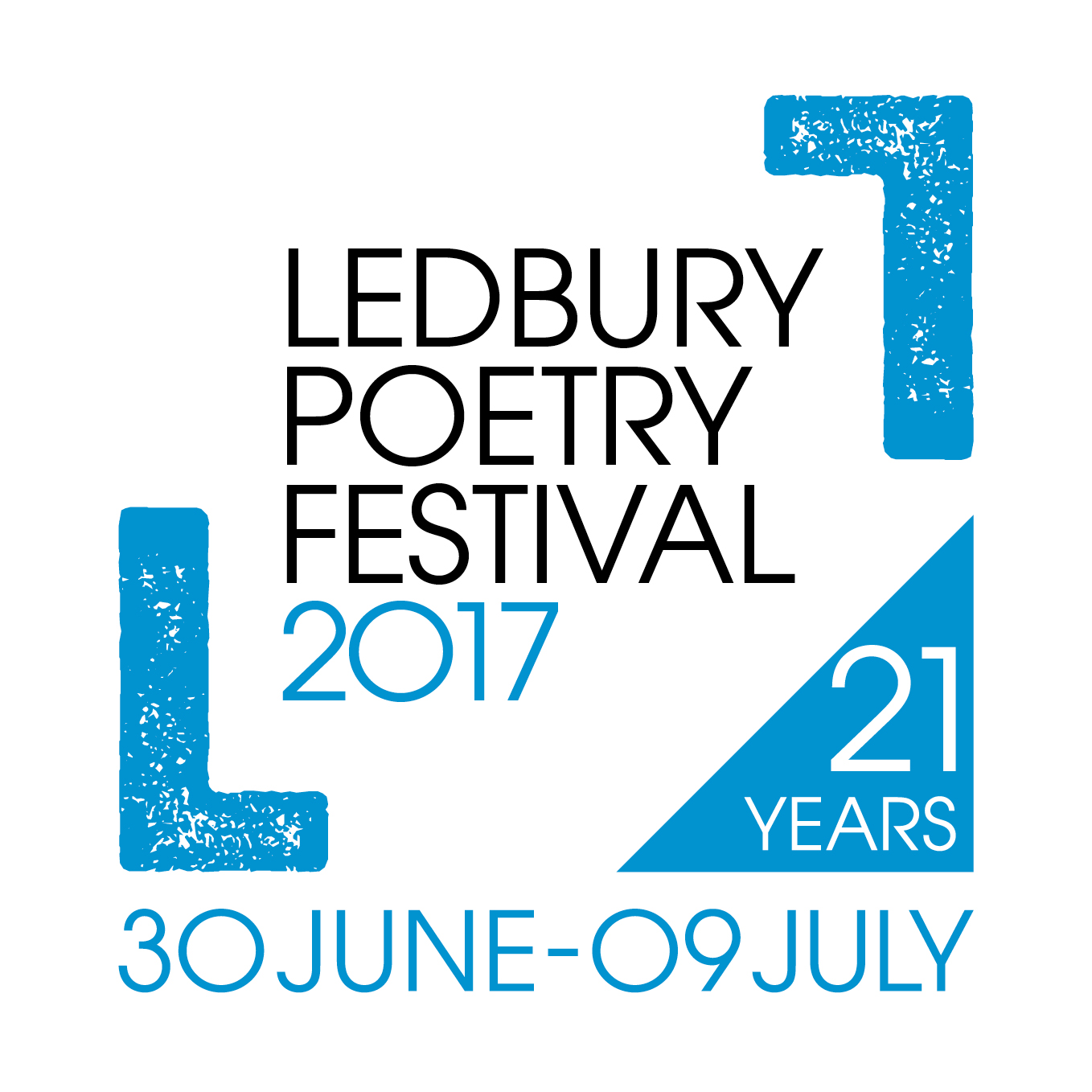 Ledbury Poetry Festival Programme Directory 30 June – 9 July 2017Use the form as a guide and please keep entire listing within 40 words . You do not need to fill each space.(Unfortunately, longer listings may need to be edited)Please return by Friday 17th March to manager@poetry-festival.co.ukor Ledbury Poetry Festival, The Master’s House, Bye St, Ledbury HR8 1EAPlease DO NOT send payment. Due to printing restrictions we only have space for 30 listings. If you are one of the first 30 to respond, the Festival will invoice you for paymentThank you!Name of organisation:Contact name:(optional)Address:Postcode:Telephone number:Email address:Website:Opening times:Description of business/service offered: